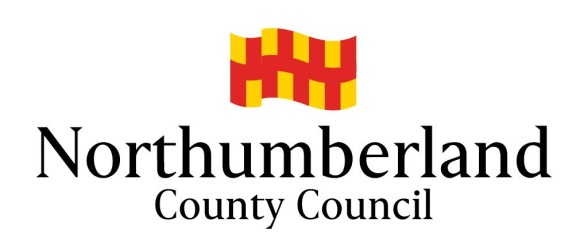 Gambling Act 2005 – Application for the grant, renewal or variation of an Unlicensed Family Entertainment Centre (uFEC) gaming machine permitGuidance notes Please read the following guidance notes and any other information enclosed before completing this application form. This form is to be used for an application for a grant, renewal or to request a change of name of an unlicensed family entertainment centre (uFEC) gaming machine permit issued under Section 247 and Schedule 10 of the Gambling Act 2005.If you are completing the form by hand, please write clearly in BLOCK CAPITALS using BLACK INK.Where there is insufficient space for your answers, please provide additional sheets as necessary.Applications that are incomplete or deemed to be inadequate will be rejected. Applicants have a right of appeal as set out in Schedule 10 of the Gambling Act 2005. The application with all relevant additional information must be returned to: The Licensing Department, Northumberland County Council, Stakeford Depot, East View, Stakeford, NE62 5TR An application for a permit can only be made by a person who occupies or proposes to occupy as premises. The applicant must clearly show that the premises will be wholly or mainly used for making gaming machines available for use (i.e. the premises will be wholly or mainly an amusement arcade offering Category D machines).Applicants for a permit will be expected to abide by any Codes of Practice issued by the Gambling Commission (www.gamblingcommission.gov.uk) as well as this authority’s Statement of Licensing Policy (insert web link).    An uFEC is entitled to provide an unlimited number of category D gaming machines available for use on the premises. Category C (which are restricted to those over 18) CANNOT be made available and, therefore, there will be no designated adult areas required at the premises.Please note that there are different maximum stakes and prizes for certain types of category D machines such as crane grabs, coin pushers and penny fall machines. Further information can be found on the Gambling Commission website.As uFEC premises particularly appeal to children and young persons, this Licensing Authority will give significant weight to child protection issues. An application for an uFEC permit will be granted only if in addition to us being fully satisfied that the premises will be used as an uFEC, it is operated in accordance with the Licensing Authority’s Statement of Licensing Policy In support of the uFEC application, applicants must supply a scaled plan of the premises indicating the location and approximate number of the Category D gaming machines, any ATM machines on the premises and any entrances/exits. Please note that under the mandatory conditions attached to licensed adult gaming centre (AGC) premises, there can be no direct access to/from an uFEC to an Adult Gaming Centre.The duration of an uFEC permit is 10 years. A renewal application must be made 2-6 months before the expiry date of the permit.These uFEC permits may not be transferred. Changes in name are permitted only where the permit holder changes his/her name or wishes to be known by another name.The fee for a new application for grant or renewal is £300.00.This licensing authority must notify the applicant of its grant or refusal of the application as soon as reasonably practicable after the decision has been made.Applications for an uFEC permit cannot be made if a premises licence (issued under the Gambling Act 2005) is in effect for the same premises.Application for the grant, renewal or change of name of an Unlicensed Family Entertainment Centre (uFEC) gaming machine permit.Please refer to the preceding guidance notes when completing this form.Section A – What do you want to do?Please indicate what you would like to do (please tick the appropriate box)Apply for a new unlicensed family entertainment centre permitApply for renewal of an existing unlicensed family entertainment centre permit. Request that the Licensing Authority changes the name on the existing permit due to the existing permit holder’s change of name or wish to be       known by another name.    Section B – Existing permits or premises licencesPlease provide details of any premises licences or permits which exist in relation to the premises to which this application relates (please tick the appropriate box). New application – no existing permissions known  Renewal of existing  permit    				 		 Date of expiry of existing permit (dd/m/yy)  	       Number of existing permit  	Change of name  Name in which permit is currently heldNew name in which permit is to be issued    	      Number of existing permit	Please provide the reason why this change of name is being requestedSection C – General informationName of the premisesAddress of the premises Trading name(s)		Telephone number of the premisesOpening hours of the premises	Section D - Applicant informationIf you are applying for a permit as an individual: Full namePostal address	Daytime telephone contact number E-mail addressTick if you are over 18 If you are applying as a limited company:Name 					Registered number (for companies)Trading name (if different to applicant) Registered Address			Daytime telephone contact number E-mail addressContact person for this applicationIf you are applying as a partnership:Partner 1 - Full nameFull address		Daytime telephone contact numberE-mail address Partner 2 – Full name Full address Daytime telephone contact number E-mail address If you are applying as an agent of the applicant please provide your name, address, telephone and e-mail contact details:Section E – Relevant offences Have you (or any director or partner in the business) ever been convicted of a relevant offence (under Schedule 7 of the Gambling Act 2005)? Please tick appropriate box.No YesIf yes please provide details of each conviction including the date, the convicting court, offence of which you were convicted and the sentence imposed:Section F: Other information Please provide any other information that you would like the licensing authority to take into account when considering your application. Please refer to the licensing authority’s statement of licensing policy and enclose copies of any relevant policies/plans with your application. Leave blank if you have no further information.Section G- Fee and signaturesThe relevant application fee of £300		Please make cheques payable to Northumberland County Council I confirm that I occupy or propose to occupy the premises to which this application relatesI confirm that these premises will be used as an uFEC			I confirm that the applicant is 18 years or over					Signature of applicant/applicants if partnership of multiple directors or agent: Print name:Capacity:Dated: Please note that it is an offence under Section 342 of the Gambling Act 2005 if a person, without reasonable excuse, gives to the Licensing Authority for a purpose connected with that Act information which is false or misleading. The Council would like to keep you informed of future developments that may be of interest. Please tick the box if you would like to be contacted:By e-mail By postWho to contact in connection with this application:The Licensing Team,Northumberland County Council Stakeford Depot East View Stakeford, NE62 5TRE-mail: licensing@northumberland.gov.ukTelephone: 01670 623856For Office Use only:Date application received:Payment received:Application granted (date): Application granted by (name): Position:Application approved by(if applicable): Position: